OSSERVA E SCRIVI IL VERBO VICINO ALLA FOTO (esercizio svolto)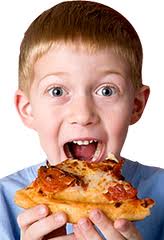 
                                                FILIPPO MANGIA FATIMA BEVE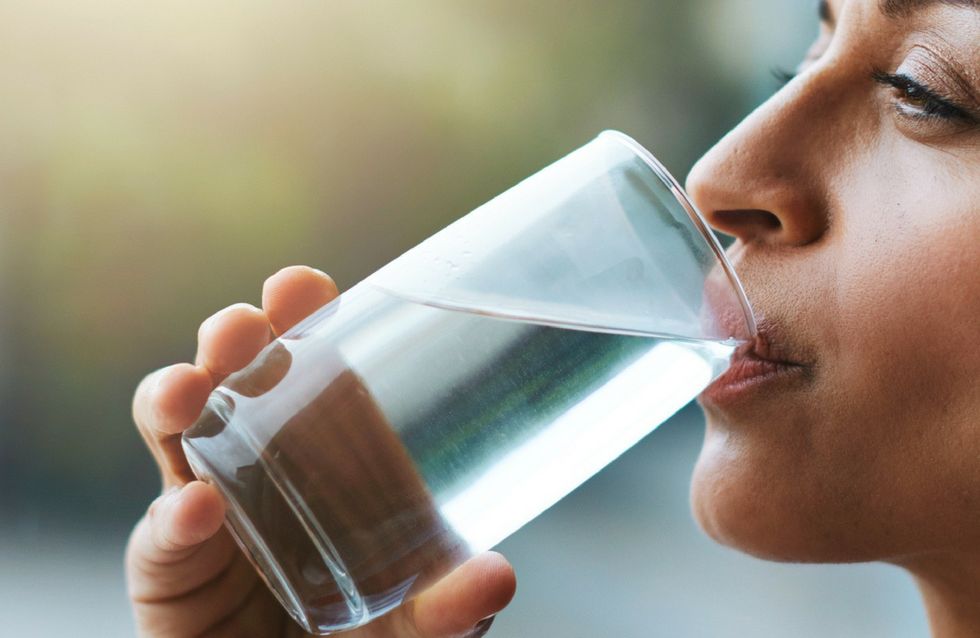          I RAGAZZI PARLANO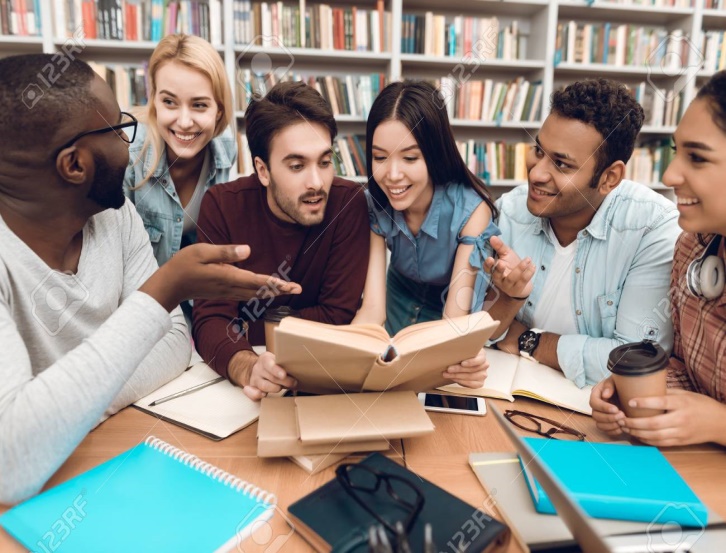  MARITO E MOGLIE CAMMINANO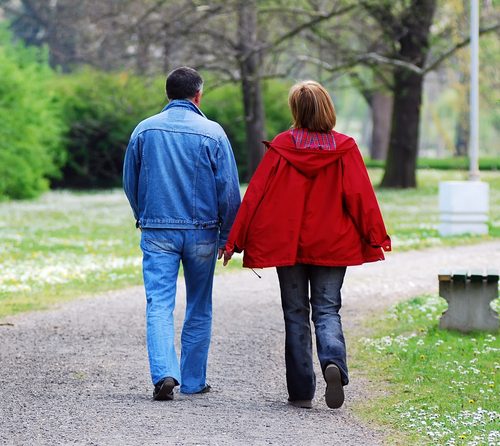 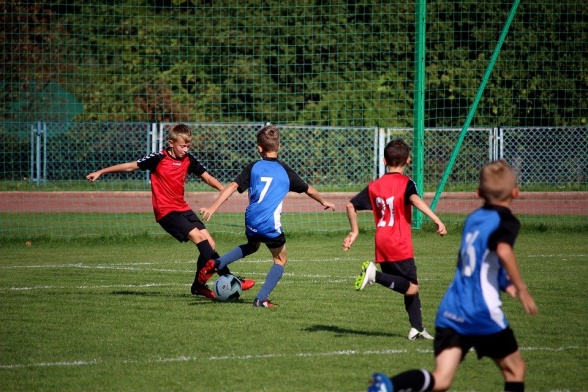  I BAMBINI GIOCANO
  GIULIO NUOTA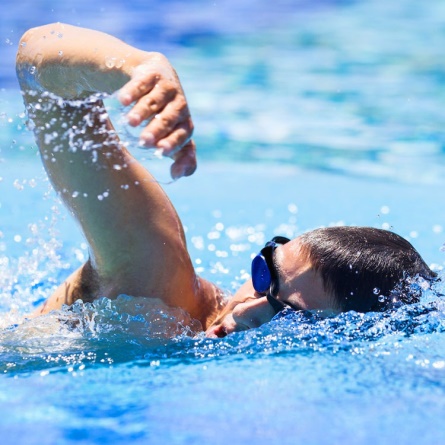  SAID CUCINA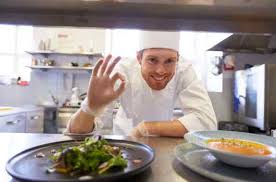 2.GUARDA LE FOTO E SEGNA CON UNA X LA FRASE GIUSTA (esercizio svolto)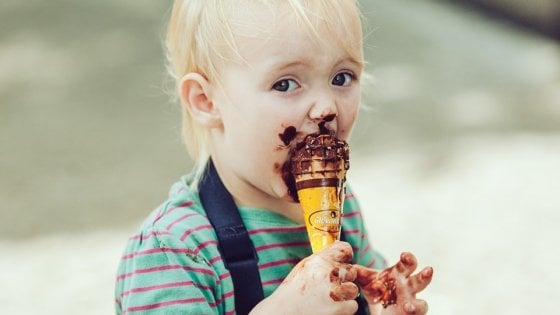 CAMILLA BEVE UN SUCCO DI FRUTTA X CAMILLA MANGIA UN GELATO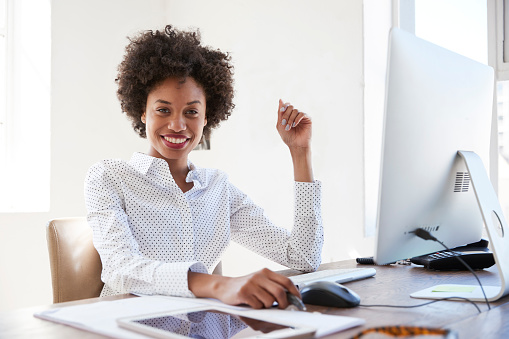 X FATIMA E’ FELICE, SORRIDEFATIMA E’ TRISTE, PIANGE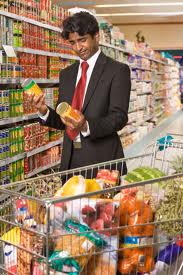      X   OMAR FA LA SPESA AL SUPERMERCATOOMAR GIOCA A CALCIO CON GLI AMICILEGGI LE FRASI E SCRIVILE IN ORDINE (esercizio svolto)COMPRA LAURA MACCHINA UNA NUOVALAURA COMPRA UNA MACCHINA NUOVACANE IL PRATO SUL CORREIL CANE CORRE SUL PRATOBEVE LATTE SAID ILSAID BEVE IL LATTELA VENDE IL COMMESSA PANELA COMMESSA VENDE IL PANEMAMMA LA STIRA CAMICIA LALA MAMMMA STIRA LA CAMICIATELEFONA MARIO FRATELLO ALMARIO TELEFONA AL FRATELLODOPO AVER ORDINATO LE FRASI SCRIVI VERO O FALSO (esercizio svolto)VEROFALSOLAURA COMPRA UNA MACCHINA USATAX IL CANE CORRE SUL PRATOXSAID BEVE IL CAFFE’XLA COMMESSA VENDE LA CARNEXLA MAMMA STIRA I PANTALONIXMARIO TELEFONA AL FRATELLOX